Белорусское республиканское унитарное предприятиеэкспортно-импортного страхования«БЕЛЭКСИМГАРАНТ»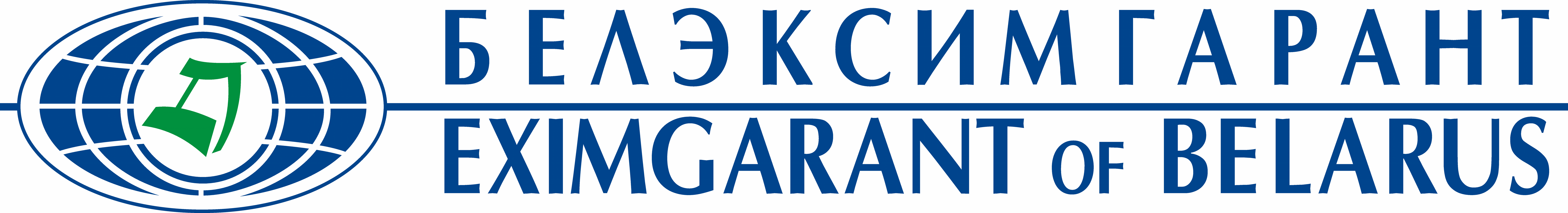 УТВЕРЖДАЮЗаместитель генерального директора«Белэксимгарант»ПРАВИЛА №2добровольного страхования наземных транспортных средствюридических лицутверждены «Белэксимгарант» 23.04.2008 исогласованы Министерством финансов Республики Беларусь 23.04.2008 рег. №345 (с изменениями и дополнениями, согласованными Министерством финансов Республики Беларусь, от 12.09.2008 рег. №481, от 30.03.2010 рег. №807, от 29.06.2010 рег. №856, от 11.08.2010 рег. №894, от 22.10.2010 рег. №932, от 24.12.2010 рег. №970, от 01.03.2011 рег. №43, от 19.07.2011 рег. №118, от 04.06.2014 рег. №261, от 04.08.2014 рег. №294, от 25.05.2017 рег. №770, от 31.07.2018 рег. №994, от 05.03.2019 рег. №1105, от 11.04.2019 рег. №1126, а также изменениями, утвержденными «Белэксимгарант», от 02.09.2019, от 07.02.2020, от 23.07.2020)Минск 2008Общие положенияВ соответствии с законодательством Республики Беларусь и на условиях настоящих Правил Белорусское республиканское унитарное предприятие экспортно-импортного страхования «Белэксимгарант» (далее – страховщик) заключает договоры добровольного страхования наземных транспортных средств юридических лиц с лицами, указанными в пункте 4 настоящих Правил (далее – страхователи).Договоры страхования, заключенные на условиях настоящих Правил, по соглашению между страховщиком и страхователем могут распространять свое действие на территорию Республики Беларусь либо на территорию Республики Беларусь и зарубежных стран (при наличии договоров (соглашений) об оказании помощи по урегулированию убытков на территории этих стран). Основные термины и определения, используемые в настоящих Правилах:авария – опрокидывание, падение транспортного средства или какого-либо предмета на него, попадание предметов и (или) тел в транспортное средство, не находящееся в движении;взрыв – стремительно протекающий процесс, сопровождающийся разрушительной работой расширяющихся газов или паров, вызванный освобождением или выделением большого количества энергии в ограниченном объеме за короткий промежуток времени;дополнительное оборудование – устройства, механизмы, приспособления, приборы, снаряжения и принадлежности, иное оборудование, стационарно установленное на транспортное средство и не входящее в его комплектацию, предусмотренную заводом-изготовителем, в том числе аудио-, теле-, видеооборудование (включая внешние антенны), таксометры, компьютеры, внешний багажник, тягово-прицепное устройство, дуги, спойлеры, накладки, защитная пленка, встроенные бары и холодильники, газовое оборудование, стационарные устройства связи, для демонтажа которого необходимо применение механических инструментов и приспособлений, приобретенное отдельно, имеющее документы, устанавливающие состав оборудования, стоимость и дату приобретения, а также стоимость его установки. На условиях настоящих Правил к дополнительному оборудованию не относятся и не принимаются на страхование радиотелефоны, мобильные телефоны, аэрография, рекламные, информационные, декоративные наклейки;дорожно-транспортное происшествие – происшествие, совершенное с участием хотя бы одного находившегося в движении механического транспортного средства, в результате которого причинен вред жизни или здоровью физического лица, его имуществу либо имуществу юридического лица;пожар – неконтролируемое горение, способное к самостоятельному распространению и причиняющее материальный ущерб, возникшее вне специально предназначенных мест или вышедшее за пределы этих мест;противоправные действия – умышленные либо неосторожные действия, повлекшие за собой материальный ущерб, выразившийся в уничтожении или повреждении транспортного средства либо элементов транспортного средства и (или) дополнительного оборудования к транспортному средству;работник страхователя – гражданин, выполняющий работу на основании трудового договора (контракта) со страхователем, а также гражданин, выполняющий работу по гражданско-правовому договору, если при этом он действовал или должен был действовать по заданию страхователя и под его контролем за безопасным ведением работ;третьи лица – физические или юридические лица, за исключением страховщика, страхователя (выгодоприобретателя);угон – неправомерное завладение транспортным средством и поездка на нем без цели хищения;франшиза – предусмотренная договором страхования сумма убытков, не подлежащая возмещению страховщиком страхователю (выгодоприобретателю), устанавливаемая в определенном проценте от страховой суммы или фиксированном размере;хищение – умышленное противоправное безвозмездное завладение транспортным средством либо элементами транспортного средства и (или) дополнительным оборудованием к транспортному средству с корыстной целью путем кражи, грабежа, разбоя, вымогательства;элемент транспортного средства – часть, деталь, узел, агрегат транспортного средства.страхователиСтрахователями являются юридические лица любой организационно-правовой формы и формы собственности, в том числе иностранные, а также индивидуальные предприниматели, имеющие основанный на законодательстве или договоре интерес в сохранении транспортных средств, если эти транспортные средства принадлежат страхователю:на праве собственности;на иных законных или договорных основаниях.Транспортные средства, принадлежащие страхователю на правах, указанных в подпункте 4.2 пункта 4 настоящих Правил, принимаются на страхование, если они не застрахованы его собственником и если собственник не возражает против их страхования.Страхователь вправе заключать договор в пользу третьего лица (далее – выгодоприобретатель), если это лицо имеет основанный на законодательстве или договоре интерес в сохранении принимаемого на страхование транспортного средства.Заключение договора страхования в пользу выгодоприобретателя не освобождает страхователя от выполнения обязанностей по этому договору, за исключением случая, когда обязанности страхователя выполнены выгодоприобретателем.Объекты страхованияОбъектом страхования являются не противоречащие законодательству Республики Беларусь имущественные интересы страхователя (выгодоприобретателя), связанные с утратой (гибелью) или повреждением транспортных средств, а также дополнительного оборудования к транспортным средствам (если оно принято на страхование), принадлежащих юридическим лицам или индивидуальным предпринимателям, находящихся во владении, пользовании, распоряжении страхователя или иного названного в договоре страхования (страховом полисе) выгодоприобретателя.На страхование принимаются технически исправные наземные транспортные средства, зарегистрированные или подлежащие регистрации в установленном порядке. К ним относятся:автомобили (легковые, грузовые, грузопассажирские) и прицепы (полуприцепы) к ним; тягачи;автобусы, микроавтобусы;мотоциклы, мопеды, мотороллеры, мотоколяски;трамваи, троллейбусы;тракторы всех модификаций, мотоблоки, минитракторы и любые другие самоходные машины.По соглашению сторон одновременно с транспортным средством за дополнительный страховой взнос может быть застраховано дополнительное оборудование к транспортному средству.Дополнительное оборудование не подлежит страхованию отдельно от транспортного средства, на котором оно установлено.Страховой случайСтраховым случаем является повреждение, утрата (гибель) застрахованного транспортного средства и (или) дополнительного оборудования к транспортному средству (в том числе бой стекол) в результате:пожара, взрыва, землетрясения, удара молнии, самовозгорания, сильного ветра (в том числе шквала, смерча, урагана), града, сильного дождя, сильного снегопада, высокого уровня воды (при половодьях, паводках, заторах, зажорах), выхода подпочвенных вод, просадки грунта, обвала, оползня, провала под лед;аварии, дорожно-транспортного происшествия, повреждения животными;попытки его хищения, угона и других противоправных действий третьих лиц (кроме угона, хищения транспортного средства либо хищения элементов транспортного средства и (или) дополнительного оборудования к транспортному средству);страхователь имеет право по письменному заявлению и с согласия страховщика дополнительно застраховать транспортное средство от угона, хищения, а также хищения элементов транспортного средства и (или) дополнительного оборудования к транспортному средству. Данный риск может быть принят на страхование только при условии страхования рисков, перечисленных в подпунктах 8.1-8.3 пункта 8 настоящих Правил.Дополнительное оборудование к транспортному средству принимается на страхование на тех же условиях, на каких заключен договор страхования транспортного средства. При этом страховой взнос исчисляется и уплачивается по страховым тарифам, установленным для соответствующего перечня страхуемых рисков.Не являются страховыми случаями и не подлежит возмещению ущерб, причиной которого явились:совершение противоправных действий с использованием транспортного средства лицом, управлявшим транспортным средством, а также в случае, если указанное лицо скрылось с места происшествия;управление транспортным средством лицом, находящимся в состоянии алкогольного опьянения или под воздействием наркотических, токсических или психотропных веществ, в утомленном или болезненном состоянии либо под воздействием лекарственных средств, применение которых противопоказано при управлении транспортными средствами, а также лицом, не имеющим водительского удостоверения на право управления транспортным средством данной категории; передача управления транспортным средством другому лицу в нарушение установленного законодательством порядка;отсутствие допуска транспортного средства к участию в дорожном движении и (или) информации о прохождении государственного технического осмотра на момент дорожно-транспортного происшествия, если ко дню происшествия транспортное средство не прошло в установленном порядке государственный технический осмотр, и установлена причинно-следственная связь между техническим состоянием транспортного средства и дорожно-транспортным происшествием;хищение или утрата шин (камер), колесных дисков, декоративных колпаков колес и ступиц, щеток стеклоочистителей, внешних антенн, брызговиков, ключей зажигания (в т.ч. электронных ключей-карт), брелоков от противоугонных систем, дефлекторов капота и (или) проемов боковых дверей, а также их повреждение или уничтожение, если при этом транспортному средству не нанесены другие повреждения, кроме перечисленных в настоящем подпункте;недостаточное обеспечение безопасности транспортного средства, включающее в себя незакрытие дверей, оставление ключей (в т.ч. электронных ключей-карт) в замке зажигания, оставление транспортного средства в местах, не предусмотренных для остановки, стоянки;оставление транспортного средства в ночное время (с 22.00 до 6.00) в местах хранения, которые не соответствуют указанным в заявлении о страховании (Приложение №2 к настоящим Правилам), если в течение этого времени транспортное средство не эксплуатируется;утеря, кража ключей зажигания (в т.ч. электронных ключей-карт) от транспортного средства в период действия договора страхования (страхового полиса), если страхователь не поставил об этом в известность страховщика;повреждение, утрата (гибель) элементов транспортного средства в результате производственного дефекта, низкого качества или «усталости» материала;несоблюдение правил эксплуатации транспортного средства и использование его не по назначению;использование транспортного средства в целях обучения вождению или для участия в соревнованиях и испытаниях, если это не было оговорено в договоре страхования (страховом полисе);повреждение салона или возгорание транспортного средства, вызванное курением или неосторожным обращением с огнем, а также повреждение транспортного средства в результате перевозки животных или оставления животных закрытыми в салоне и (или) багажном отделении транспортного средства;утеря отдельных частей, деталей транспортного средства во время его движения;потеря транспортным средством эксплуатационных качеств (появление мелких царапин, сколов деталей остекления транспортного средства, не повлекших за собой трещины деталей остекления транспортного средства и (или) нарушения их эксплуатационных параметров, повреждение лакокрасочного покрытия (в результате воздействия песка, соли, битума, мелких камешков, мойки автомобиля, веток деревьев и (или) кустов)), не приведшая к его разрушению и (или) к деформации кузовных деталей;хищение, утрата или повреждение регистрационных знаков застрахованного транспортного средства;повреждение, уничтожение, хищение застрахованного мультимедийного проигрывателя со съемной передней панелью или передней панели застрахованного мультимедийного проигрывателя, если панель была оставлена в транспортном средстве;поломка, отказ, выход из строя элементов транспортного средства в результате его эксплуатации, в том числе вследствие попадания внутрь агрегатов посторонних предметов и веществ (в том числе гидродинамический удар);невозврат страхователю (выгодоприобретателю) застрахованного транспортного средства, переданного страхователем по договору проката, аренды, лизинга, безвозмездного пользования либо по договору комиссии;ремонт транспортного средства, не вызванный наступлением страхового случая;повреждение транспортного средства продуктами горения салютов и фейерверков;возгорание транспортного средства возрастом старше 10 лет, за исключением случаев возгорания в результате дорожно-транспортного происшествия, аварии, противоправных действий третьих лиц;возгорание транспортного средства в результате использования страхователем или его доверенным лицом открытого огня для прогрева деталей транспортного средства;некачественный ремонт, техническое обслуживание, недостаточное крепление либо фиксация элементов транспортного средства, подтвержденные документально.СТРАХОВАЯ СУММАСтраховой суммой является определенная договором страхования (страховым полисом) денежная сумма, в пределах которой страховщик обязуется при наступлении страхового случая в предусмотренном настоящими Правилами и договором страхования (страховым полисом) порядке выплатить страховое возмещение.Страховая сумма на транспортное средство, дополнительное оборудование к транспортному средству определяется по соглашению сторон и не должна превышать действительную (страховую) стоимость имущества в месте его нахождения в день заключения договора страхования.Страховая стоимость предъявленного на страхование транспортного средства (дополнительного оборудования) определяется страховщиком с учетом его первоначальной стоимости и норм амортизации на основании заявления о страховании и документов, подтверждающих стоимость транспортного средства (дополнительного оборудования). По соглашению сторон такими документами могут являться:справка-счет;справка о балансовой стоимости транспортного средства;счет-фактура завода-изготовителя или официального дилера;чеки, квитанции и другие платежные документы;таможенные документы;прайс-листы дилеров;каталоги транспортных средств.При заключении договора страхования страховщик вправе произвести осмотр страхуемого имущества, а при необходимости назначить экспертизу в целях установления его действительной стоимости. Проведение экспертизы для определения страховой стоимости транспортного средства при заключении договора страхования осуществляется в порядке, указанном в пункте 91 настоящих Правил.Страховая стоимость имущества, указанная в договоре страхования (страховом полисе), не может быть впоследствии оспорена, за исключением случая, когда страховщик, не воспользовавшийся до заключения договора страхования своим правом на оценку страхового риска (пункт 13 настоящих Правил), был умышленно введен в заблуждение относительно этой стоимости.Страховая сумма по каждому застрахованному транспортному средству и дополнительному оборудованию устанавливается отдельно и указывается в заявлении о страховании (Приложение №2 и Приложение №2.1 к настоящим Правилам).В случае принятия на страхование двух и более транспортных средств (дополнительного оборудования), страхователем составляется опись транспортных средств (Приложение №3 к настоящим Правилам) с указанием страховой суммы на каждое транспортное средство (дополнительное оборудование).Если страховая сумма, указанная в договоре страхования (страховом полисе), превышает страховую стоимость, договор страхования является ничтожным в той части страховой суммы, которая превышает страховую стоимость. В этом случае излишне уплаченная часть страхового взноса возврату не подлежит.Если в соответствии с договором страхования (страховым полисом) страховой взнос вносится в рассрочку и к моменту установления обстоятельств, указанных в части первой настоящего пункта, он внесен не полностью, оставшиеся части страхового взноса должны быть уплачены в размере, уменьшенном пропорционально уменьшению размера страховой суммы.Если завышение страховой суммы в договоре страхования (страховом полисе) явилось следствием обмана со стороны страхователя, страховщик вправе требовать признания договора страхования недействительным и возмещения причиненных ему в связи с этим убытков в размере, превышающем сумму полученного им от страхователя страхового взноса.Договор страхования может быть заключен как в полной стоимости имущества, так и в определенной доле (проценте). Если в договоре страхования страховая сумма установлена ниже страховой стоимости, страховщик при наступлении страхового случая обязан возместить страхователю (выгодоприобретателю) часть понесенных последним убытков пропорционально отношению страховой суммы к страховой стоимости на момент заключения договора страхования.Данный процент устанавливается на каждое застрахованное транспортное средство, каждую единицу дополнительного оборудования к транспортному средству и указывается в заявлении о страховании (Приложение №2 и Приложение №2.1 к настоящим Правилам) либо в описи застрахованных транспортных средств (Приложение №3 к настоящим Правилам).По соглашению сторон страховая сумма может быть установлена в белорусских рублях или в иностранной валюте. В период действия договора страхования по соглашению сторон и на основании письменного заявления страхователя могут быть внесены изменения в договор страхования, в том числе в следующих случаях:увеличения страховой суммы (не выше страховой (действительной) стоимости);расширения перечня страховых рисков.Договором страхования (страховым полисом) по соглашению сторон может быть установлена безусловная или условная франшиза, размер которой составляет до 20 процентов от страховой суммы.Франшиза – часть ущерба, не подлежащая возмещению со стороны страховщика.При условной франшизе страховое возмещение не выплачивается, если ущерб меньше суммы денежных средств, составляющих франшизу. Если же сумма ущерба превысит сумму франшизы, то ущерб возмещается полностью в пределах страховой суммы.При безусловной франшизе страховое возмещение выплачивается в размере ущерба в пределах страховой суммы за вычетом суммы франшизы.Срок действия договора страхованияДоговор страхования заключается на срок от 1 дня до 1 года включительно.Договор страхования вступает в силу:22.1. при уплате страхового взноса (первой его части) наличными денежными средствами – со дня и времени уплаты страхователем страхового взноса (первой его части) страховщику (его представителю) либо по желанию страхователя с любого дня в течение 30 календарных дней с даты уплаты страхователем страхового взноса (первой его части);22.2. при безналичных расчетах – со дня и времени заключения договора страхования, но не ранее дня и времени поступления страхового взноса (первой его части) на счет страховщика (его представителя) либо по желанию страхователя с любого дня в течение 30 календарных дней с даты заключения договора страхования при условии уплаты страхователем страхового взноса (первой его части).Если в договоре страхования (страховом полисе) не указано конкретное время начала срока его действия, таким временем считается 00 часов 00 минут дня начала срока действия договора страхования.Срок действия договора страхования заканчивается в 00 часов 00 минут дня, следующего за днем, указанным в договоре страхования (страховом полисе) как дата окончания срока действия договора страхования.Страховой взнос и порядок его уплатыСтраховой взнос – сумма денежных средств, подлежащая уплате страхователем страховщику за страхование. Размер страхового взноса определяется страховщиком исходя из страховой суммы и действующих страховых тарифов, включающих базовые страховые тарифы (Приложение №1 к настоящим Правилам) и корректировочные коэффициенты к базовым страховым тарифам, утвержденные локальным правовым актом (распоряжением) страховщика.Страховой взнос может уплачиваться страхователем как в белорусских рублях, так и в иностранной валюте в соответствии с действующим законодательством Республики Беларусь.При установлении страховой суммы в иностранной валюте страховой взнос, исчисленный в валюте страховой суммы, может быть уплачен как в иностранной валюте (в случаях, предусмотренных законодательством Республики Беларусь), так и в белорусских рублях по официальному курсу белорусского рубля, установленному Национальным банком Республики Беларусь по отношению к валюте страховой суммы на дату уплаты.Страховой взнос по договорам страхования, заключенным на год, может уплачиваться страхователем по соглашению со страховщиком либо единовременно за весь срок действия договора страхования, либо в рассрочку (в два срока, ежеквартально или ежемесячно).По договорам страхования, заключенным на срок менее года, страховые взносы уплачиваются единовременно.При единовременной уплате страховой взнос должен быть уплачен страхователем при заключении договора страхования.Сроки уплаты и размер каждой части страхового взноса при уплате в рассрочку устанавливаются договором страхования с учетом следующих требований:при уплате страхового взноса в два срока – первая часть страхового взноса в размере не менее 50 процентов от общей суммы страхового взноса уплачивается страхователем при заключении договора страхования, оставшаяся часть страхового взноса должна быть уплачена в течение 6 месяцев со дня вступления договора страхования в силу;при ежеквартальной уплате страхового взноса – первая часть страхового взноса в размере не менее 25 процентов от общей суммы страхового взноса уплачивается страхователем при заключении договора страхования, а оставшиеся части страхового взноса уплачиваются равными долями по принципу предоплаты до начала следующего страхового квартала;при ежемесячной уплате страхового взноса – первая часть страхового взноса в размере не менее 1/12 от общей суммы страхового взноса уплачивается страхователем при заключении договора страхования, а оставшиеся части страхового взноса уплачиваются равными долями по принципу предоплаты до начала следующего страхового месяца.Предоставление рассрочки по уплате страхового взноса не освобождает страхователя от уплаты оставшейся части (частей) страхового взноса по договору страхования, по которому произведена выплата страхового возмещения или подано заявление о страховом случае, независимо от срока действия договора страхования, в том числе и при досрочном прекращении договора страхования.Если страхователь уплачивает страховой взнос в рассрочку, то при наступлении страхового случая до уплаты очередной части страхового взноса страховщик из суммы страхового возмещения удерживает неуплаченную часть страхового взноса, о чем в договоре страхования должно быть достигнуто соглашение сторон. Страховщик имеет право на осуществление указанных действий также и по договору страхования, который к моменту урегулирования страхового случая прекратил свое действие, в том числе в связи с неуплатой очередной части страхового взноса (в соответствии с частью второй пункта 28 настоящих Правил).Если выплата страхового возмещения перечисляется на счет ремонтного предприятия, неуплаченная часть страхового взноса из суммы страхового возмещения не удерживается. В данном случае страховщик в течение 5 рабочих дней со дня перечисления денежных средств на счет ремонтного предприятия направляет страхователю требование (с указанием сроков исполнения) о досрочном погашении части страхового взноса в размере, который бы подлежал удержанию в соответствии с частью первой настоящего пункта Правил.Страховой взнос уплачивается страхователем путем безналичных расчетов либо наличными денежными средствами (в случаях, предусмотренных законодательством) после получения страхователем от страховщика счета на оплату страхового взноса или иного документа, содержащего информацию о размерах страхового взноса, порядке и сроках его уплаты.Днем уплаты страхового взноса (его части) по договору страхования считается:при расчетах наличными денежными средствами – день уплаты денежных средств в кассу страховщика (его представителю);при безналичных расчетах (в том числе при перечислении наличных денежных средств через банк или иное учреждение, осуществляющее перевод денежных средств) – день поступления денежных средств на счет страховщика (его представителя).В случае неуплаты очередной части страхового взноса в срок, установленный договором страхования, страховщик вправе прекратить договор страхования с 00 часов 00 минут дня, следующего за последним днем установленного срока уплаты очередной части страхового взноса.По письменному заявлению страхователя страховщик имеет право предоставить возможность погасить имеющуюся задолженность по уплате очередной части страхового взноса в течение одного месяца со дня просрочки уплаты при наличии письменных обязательств страхователя о погашении возникшей задолженности в установленный срок. В случае непогашения задолженности в установленный срок договор страхования прекращается с 00 часов 00 минут дня, следующего за последним днем установленного срока по погашению задолженности.При этом страхователь не освобождается от уплаты части страхового взноса за период, предоставленный для погашения задолженности по уплате страхового взноса.Порядок заключения договора страхованияДоговор страхования заключается на условиях настоящих Правил, принятых страхователем путем присоединения к договору страхования.Договор страхования может быть заключен путем составления одного документа, а также путем обмена документами посредством почтовой, электронной или иной связи, позволяющей достоверно установить, что документ исходит от стороны по договору, либо вручения страховщиком страхователю на основании его письменного заявления страхового полиса, подписанного ими. Заявление о страховании составляется в двух экземплярах, один из которых остается у страховщика, второй – у страхователя.К договору страхования (страховому полису) должны прилагаться Правила страхования, что удостоверяется записью в нем.Условия, содержащиеся в Правилах страхования, в том числе не включенные в текст договора страхования (страхового полиса), обязательны для страховщика и страхователя или выгодоприобретателя.В случае принятия на страхование двух и более транспортных средств (дополнительного оборудования) одновременно с заявлением о страховании страхователь предоставляет опись транспортных средств (Приложение №3 к настоящим Правилам). При этом опись транспортных средств, принадлежащих страхователю на праве собственности, составляется отдельно от транспортных средств, находящихся у страхователя на иных законных основаниях. Опись транспортных средств представляется в двух экземплярах.При заключении договора страхования страхователь по требованию страховщика должен предъявить регистрационные документы на транспортное средство, договор аренды, залога, лизинга и другие документы, необходимые для определения и установления страховой стоимости, а также документы, подтверждающие основанный на законодательстве или договоре интерес страхователя в сохранении принимаемого на страхование транспортного средства, дополнительного оборудования к транспортному средству.При заключении договора страхования страховщик (его представитель) вправе осмотреть принимаемое на страхование транспортное средство, сверить номера кузова, двигателя, шасси, регистрационные номера с указанными в техпаспорте, установить наличие принимаемого на страхование дополнительного оборудования, комплектность, отсутствие повреждений и неисправностей.При заключении договора страхования страхователь обязан сообщить страховщику все известные ему обстоятельства, которые имеют существенное значение для определения вероятности наступления страхового случая и размера возможных убытков от его наступления (страхового риска), если эти обстоятельства не известны и не должны быть известны страховщику.Существенными признаются во всяком случае обстоятельства, предусмотренные в договоре страхования (страховом полисе) на основании письменного заявления страхователя.Если договор страхования заключен при отсутствии ответов страхователя на какие-либо вопросы страховщика, страховщик не может впоследствии требовать расторжения договора страхования либо признания его недействительным на том основании, что соответствующие обстоятельства не были сообщены страхователем.Если после заключения договора страхования будет установлено, что страхователь сообщил страховщику заведомо ложные сведения об обстоятельствах, указанных в пункте 37 настоящих Правил, страховщик вправе потребовать признания договора страхования недействительным и применения последствий, предусмотренных пунктом 2 статьи 180 Гражданского кодекса Республики Беларусь (далее – ГК РБ).Требование страховщика о признании договора страхования недействительным не подлежит удовлетворению, если обстоятельства, о которых умолчал страхователь, уже отпали.При утрате договора страхования (страхового полиса) в период его действия страхователю на основании его письменного заявления выдается копия договора страхования (дубликат страхового полиса). После выдачи копии (дубликата) утраченный договор страхования (страховой полис) считается недействительным и никаких выплат по нему не производится.В период действия договора страхования страхователь (выгодоприобретатель) обязан незамедлительно (не позднее 3 рабочих дней) письменно известить страховщика о ставших ему известными значительных изменениях в обстоятельствах, сообщенных страховщику при заключении договора страхования, если эти изменения могут существенно повлиять на увеличение страхового риска.Значительными во всяком случае признаются изменения, оговоренные в договоре страхования (страховом полисе) и в переданных страхователю Правилах страхования.При неисполнении страхователем данной обязанности страховщик вправе потребовать расторжения договора страхования и возмещения убытков, причиненных расторжением договора (пункт 5 статьи 423 ГК РБ).Страховщик, уведомленный об обстоятельствах, влекущих увеличение страхового риска, вправе потребовать изменения условий договора страхования или уплаты дополнительного страхового взноса соразмерно увеличению риска. Дополнительный страховой взнос рассчитывается по следующей формуле:ДВ = (СВ2 – СВ1) × n / t, гдеДВ – дополнительный страховой взнос;СВ1 – страховой взнос по заключенному договору страхования;СВ2 – страховой взнос с учетом вносимых в договор страхования изменений в расчете исходя из периода действия заключенного договора страхования;n – срок действия договора страхования, оставшийся до окончания договора страхования с момента увеличения степени риска (в днях);t – срок действия договора страхования (в днях).Если страхователь возражает против изменения условий договора страхования или доплаты страхового взноса, страховщик вправе потребовать расторжения договора страхования в соответствии с правилами, предусмотренными главой 29 ГК РБ.Страховщик не вправе требовать расторжения договора страхования, если обстоятельства, влекущие увеличение страхового риска, уже отпали.После выплаты страхового возмещения договор страхования действует до конца установленного срока в размере разницы между страховой суммой и суммой выплаченного страхового возмещения по каждому из застрахованных объектов.Страхователь до истечения срока действия договора страхования, заключенного сроком на один год, вправе обратиться к страховщику с письменным заявлением о заключении нового договора страхования на такой же срок с предоставлением права уплаты страхового взноса (его первой части) в течение 30 календарных дней с момента начала действия нового договора страхования. Оставшиеся части страхового взноса уплачиваются в размере и сроки, установленные договором страхования.В этом случае новый договор страхования вступает в силу с 00 часов 00 минут дня, следующего за днем окончания предыдущего договора страхования.Если в течение 30 календарных дней произойдет страховой случай, страховщик при определении размера подлежащего к выплате страхового возмещения вправе зачесть неуплаченную часть страхового взноса. О применении данного условия делается отметка в договоре страхования при его заключении.При страховании транспортных средств на 1 год заключение нового договора страхования сроком на 1 год осуществляется с учетом системы скидок и надбавок исходя из аварийности использования транспортного средства. При краткосрочном страховании данная система не учитывается.Если в период действия договора страхования страхователем приобретены другие транспортные средства, то по соглашению сторон возможно изменение условий договора страхования для включения в него приобретенных транспортных средств на срок, оставшийся до конца его действия.Если в период действия договора страхования, заключенного на 1 год (при отсутствии выплат по данному договору), вместо застрахованного транспортного средства приобретено или получено иное транспортное средство той же категории, по соглашению сторон и на основании письменного заявления страхователя возможна замена застрахованного транспортного средства на приобретенное (полученное) транспортное средство. Перерасчет страхового взноса производится на основании представленного страхователем письменного заявления с указанием технических характеристик нового транспортного средства с учетом остатка взноса по выбывшему транспортному средству без вычета понесенных расходов.В случае, если размер страхового взноса по приобретенному или полученному транспортному средству больше, чем по отчужденному, внесение изменений в условия страхования производится только при условии доплаты соответствующей части страхового взноса.Внесение изменений в условия страхования, изложенные в договоре страхования (страховом полисе), совершается путем заключения договора о внесении изменений в условия страхования, изложенные в договоре страхования (страховом полисе). Новое транспортное средство считается застрахованным с 00 часов 00 минут дня, следующего за днем заключения договора о внесении изменений в условия страхования, изложенные в договоре страхования (страховом полисе).При переходе прав на застрахованное транспортное средство от лица, в интересах которого был заключен договор страхования, к другому лицу, по соглашению сторон и на основании письменного заявления страхователя, договор страхования может быть переоформлен (при отсутствии выплат по данному договору) на оставшийся до его истечения срок, путем внесения изменений в договор страхования. Перерасчет страхового взноса (при необходимости) производится по формуле, указанной в пункте 41 настоящих Правил. В случае, если после перерасчета размер страхового взноса больше, переоформление договора страхования производится только при условии доплаты соответствующей части страхового взноса.Лицо, к которому перешли права на застрахованное транспортное средство, должно незамедлительно письменно уведомить об этом страховщика.В случае реорганизации страхователя - юридического лица в период действия договора страхования права и обязанности по договору страхования переходят к его правопреемнику.О предстоящей реорганизации страхователь обязан письменно уведомить страховщика в течение 30 календарных дней после принятия решения о таковой.ОСОБЫЕ УСЛОВИЯ ЗАКЛЮЧЕНИЯ ДОГОВОРА СТРАХОВАНИЯОбязательным условием страхования для всех транспортных средств является наличие у страхователя двух оригинальных комплектов ключей (электронных ключей-карт) при страховании транспортного средства по рискам, указанным в подпункте 8.4 пункта 8 настоящих Правил.Система страхового возмещенияСистемой страхового возмещения в настоящих Правилах является условие возмещения ущерба в зависимости от естественного износа транспортного средства и (или) дополнительного оборудования к транспортному средству.По соглашению сторон договором страхования может быть предусмотрена одна из двух систем страхового возмещения:возмещение ущерба без учета процента износа элементов транспортного средства и (или) дополнительного оборудования к транспортному средству, подлежащих замене в результате страхового случая.На этом условии на страхование принимаются транспортные средства со сроком эксплуатации до 11-ти лет включительно.Договор страхования транспортных средств со сроком эксплуатации не более трех месяцев заключается только на этом условии;возмещение ущерба с учетом процента износа элементов транспортного средства и (или) дополнительного оборудования к транспортному средству, подлежащих замене в результате страхового случая.Двойное страхованиеСтрахователь имеет право заключить договор страхования одного и того же объекта с иными страховщиками при условии их уведомления о том, что объект уже застрахован.Если страховая сумма превысила страховую стоимость в результате страхования одного и того же объекта у двух или нескольких страховщиков, то сумма страхового возмещения, подлежащая выплате в этом случае каждым из страховщиков, сокращается пропорционально уменьшению первоначальной страховой суммы по соответствующему договору.ПРАВА И ОБЯЗАННОСТИ СТОРОНСтраховщик имеет право:произвести проверку правильности сведений, сообщенных страхователем при заключении договора страхования, а также указанных в заявлении;проверять выполнение страхователем требований настоящих Правил и договора страхования;запрашивать дополнительные документы для определения обстоятельств наступления страхового случая и размера причиненного убытка;отказать в страховой выплате в случаях, предусмотренных пунктами 74 и 75 настоящих Правил;потребовать возврата выплаченной суммы страхового возмещения полностью или в соответствующей части при отказе страхователя от своего права требования к лицу, ответственному за причиненные убытки, возмещенные страховщиком;потребовать признания договора страхования недействительным в случаях и порядке, предусмотренных законодательством;удерживать неуплаченную часть страхового взноса из суммы страхового возмещения в порядке, предусмотренном пунктом 29 настоящих Правил, если это определено соглашением сторон и указано в договоре страхования.Страховщик обязан:выдать страхователю настоящие Правила;выдать страхователю договор страхования (страховой полис);по случаям, признанным страховщиком страховыми произвести страховую выплату в срок, предусмотренный пунктом 78 настоящих Правил;не разглашать тайну сведений о страховании, за исключением случаев, предусмотренных законодательством;совершать другие действия, предусмотренные законодательством, настоящими Правилами и договором страхования.Страхователь имеет право:ознакомиться с настоящими Правилами;уплачивать страховой взнос в соответствии с настоящими Правилами единовременно либо в рассрочку;требовать выполнения страховщиком условий договора страхования, не противоречащих законодательству.Страхователь обязан:своевременно уплачивать страховой взнос в размере и порядке, предусмотренных договором страхования;в период действия договора страхования незамедлительно (не позднее 3 рабочих дней) письменно сообщать страховщику о ставших ему известными значительных изменениях в обстоятельствах, сообщенных страховщику при заключении договора страхования, если эти изменения могут существенно повлиять на увеличение страхового риска;передать страховщику все документы и доказательства и сообщить ему все сведения, необходимые для осуществления страховщиком перешедшего к нему права требования;предъявлять страховщику транспортное средство к осмотру в случае внесения в период действия договора страхования изменений в его комплектность, не связанных со страховыми случаями (замена колесных дисков, автомобильной светотехники, боковых зеркал, облицовки радиатора, бамперов и других элементов транспортного средства).ВЗАИМООТНОШЕНИЯ СТОРОН ПРИ НАСТУПЛЕНИИ СТРАХОВОГО СЛУЧАЯПри наступлении события, которое по условиям договора страхования может быть признано страховым случаем, страхователь (выгодоприобретатель) обязан:принять разумные и доступные в сложившихся обстоятельствах меры, чтобы уменьшить возможные убытки. Принимая такие меры, страхователь должен следовать указаниям страховщика, если они сообщены страхователю;незамедлительно (в однодневный срок, не считая выходных и праздничных дней) заявить об этом в соответствующие компетентные органы (МВД, МЧС или их подразделения, государственную гидрометеорологическую службу и другие в зависимости от характера события), за исключением случаев, предусмотренных частью второй настоящего подпункта.Заявлять в компетентные органы не обязательно в следующих случаях:- когда размер ущерба составляет не более 7% от страховой суммы, установленной договором страхования, а также при повреждении элементов остекления кузова транспортного средства (ветровое, задние, боковые стекла) независимо от размера ущерба, за исключением случаев повреждения застрахованного транспортного средства и (или) дополнительного оборудования к транспортному средству, возникших в результате дорожно-транспортного происшествия, произошедшего с участием двух или более транспортных средств, а также случаев, указанных в подпункте 8.3 пункта 8 настоящих Правил;- при повреждении транспортного средства и (или) дополнительного оборудования к транспортному средству в результате дорожно-транспортного происшествия, произошедшего с участием двух транспортных средств, когда размер ущерба не превышает 800 евро, при условии оформления на месте происшествия извещения о дорожно-транспортном происшествии;при угоне, хищении транспортного средства – в однодневный срок (не считая выходных и праздничных дней) письменно сообщить об этом страховщику и предъявить техпаспорт и два комплекта оригинальных ключей (электронных ключей-карт);при наступлении других событий, которые по условиям договора страхования могут быть признаны страховым случаем, срок для письменного уведомления страховщика – три дня (не считая выходных и праздничных дней);принять все возможные меры для установления лиц, задействованных в наступившем событии, и предоставления о них сведений страховщику, в том числе:- обо всех участниках дорожно-транспортного происшествия (Ф.И.О., адреса, телефоны), а также свидетелях;- о транспортных средствах, участвовавших в дорожно-транспортном происшествии;- о договорах страхования (страховых свидетельствах, страховых полисах, страховых сертификатах) (серия и номер, дата выдачи, наименование страховой организации, в которой застрахована гражданская ответственность владельца транспортного средства и (или) транспортное средство);осуществить фото- или видеосъемку общего вида места происшествия с транспортным средством в месте происшествия, кроме случаев, когда требуется экстренная госпитализация водителя в связи с травмой, полученной в результате происшествия, а также случаев, когда на место происшествия были вызваны сотрудники соответствующих компетентных органов;не оставлять без присмотра поврежденное транспортное средство, кроме случаев, когда требуется экстренная госпитализация водителя в связи с травмой, полученной в результате происшествия;сохранять поврежденное транспортное средство и дополнительное оборудование к транспортному средству, если это возможно, в том виде, в котором оно оказалось в результате страхового события, до осмотра страховщиком или его представителем и составления акта осмотра поврежденного транспортного средства;предоставить представителям страховщика возможность проводить осмотр поврежденного транспортного средства, дополнительного оборудования к транспортному средству, оказывать им содействие в расследовании обстоятельств, повлекших утрату или повреждение застрахованных объектов, и установлении виновных в этом лиц;если страховое событие произошло на территории зарубежной страны – обратиться в компетентный орган этой страны (дорожную полицию и др.), известить уполномоченную страховщиком регулирующую организацию (аварийного комиссара) и самого страховщика и по возвращении в Республику Беларусь в трехдневный срок (не считая выходных и праздничных дней) представить все необходимые документы (пункт 62 настоящих Правил) страховщику.Страхователь не вправе производить ремонт поврежденного застрахованного объекта без его предварительного осмотра страховщиком (его представителем) или не получив на то его согласие.Место проведения осмотра и осуществления ремонта согласовывается со страховщиком. После завершения ремонта страхователь обязан по усмотрению страховщика предоставить ему либо отремонтированное транспортное средство для осмотра, либо документы, подтверждающие факт устранения повреждений на ремонтном предприятии. Если страхователь не предоставил для осмотра транспортное средство после осуществленного ремонта или документы, подтверждающие факт устранения повреждений на ремонтном предприятии, претензии страхователя к страховщику по аналогичным повреждениям к рассмотрению в дальнейшем не принимаются.В случаях, когда при ремонте транспортного средства обнаружены скрытые дефекты, не учтенные при составлении первичного акта осмотра, страхователь обязан немедленно сообщить об этом страховщику для составления дополнительного акта осмотра.Для получения страхового возмещения страхователь должен представить страховщику следующие документы:письменное заявление о страховом случае (Приложение №4 к настоящим Правилам) с указанием выплаты страхового возмещения на основании заключения о размере вреда или на основании фактически понесенных затрат по ремонту (в случае, если договор страхования заключен на условиях системы выплаты страхового возмещения в соответствии с подпунктом 51.1 пункта 51 настоящих Правил);справку, подтверждающую факт наступления страхового события, выданную ГАИ (дорожной полицией) или другими соответствующими компетентными органами, с указанием даты, времени и места происшествия, его возможных причин, всех участников и виновника происшествия, их места жительства или работы, сведений о наличии у них водительских удостоверений, описанием полученных транспортным средством повреждений.Не могут служить основанием для признания случая страховым документы страхователя, составленные его службами, комиссиями, иными структурами либо лицами, находящимися в подчинении страхователя или иным образом зависимых от страхователя.Примечание: представление справки, подтверждающей факт наступления страхового события, не обязательно в случаях:- когда размер ущерба составляет не более 7% от страховой суммы, установленной договором страхования, а также при повреждении элементов остекления кузова транспортного средства (ветровое, задние, боковые стекла) независимо от размера ущерба, за исключением случаев повреждения застрахованного транспортного средства и (или) дополнительного оборудования к транспортному средству, возникших в результате дорожно-транспортного происшествия, произошедшего с участием двух или более транспортных средств, а также случаев, указанных в подпункте 8.3 пункта 8 настоящих Правил. При этом (кроме случаев повреждения элементов остекления кузова транспортного средства) страховщик производит возмещение ущерба в размере не более 7% от страховой суммы, установленной договором страхования, включая расходы на эвакуацию транспортного средства;- при повреждении транспортного средства и (или) дополнительного оборудования к транспортному средству в результате дорожно-транспортного происшествия, произошедшего с участием двух транспортных средств, когда размер ущерба не превышает 800 евро, при условии оформления на месте происшествия извещения о дорожно-транспортном происшествии. При этом страховщик производит возмещение вреда, причиненного транспортному средству, в сумме, эквивалентной не более 800 евро;документы, подтверждающие понесенные страхователем (выгодоприобретателем) расходы в связи с наступлением страхового случая.Получив заявление о страховом случае, страховщик обязан:в течение 5 рабочих дней осмотреть поврежденное транспортное средство и составить акт осмотра поврежденного транспортного средства (по форме, определенной Белорусским бюро по транспортному страхованию для целей обязательного страхования гражданской ответственности владельцев транспортных средств), за исключением случаев, указанных в подпункте 58.9 пункта 58 настоящих Правил;при условии, что страхователь указал в заявлении о страховом случае выплату страхового возмещения на основании заключения о размере вреда, подготовить заключение в течение 5 рабочих дней после проведения осмотра транспортного средства (при проведении осмотра специалистами страховщика) либо в течение 10 рабочих дней (при проведении осмотра специалистами сторонних организаций);в течение 3 рабочих дней после получения заявления о страховом случае направить запрос, а затем обеспечить своевременное получение от компетентных органов (милиция, ГАИ и др.), а при необходимости – от организации, выполняющей функции аварийного комиссара (если страховой случай произошел за пределами Республики Беларусь), документов, свидетельствующих о факте страхового случая, его причинах и обстоятельствах;в случае признания заявленного события страховым случаем, после получения от страхователя и компетентных органов всех необходимых документов о причинах и обстоятельствах страхового события и размере ущерба в течение 5 рабочих дней составить акт о страховом случае (Приложение №5 к настоящим Правилам).Определение ущерба и выплата страхового возмещенияСтраховое возмещение выплачивается в размере причиненного ущерба с учетом франшизы (если таковая установлена), но не может превышать размера страховой суммы по каждому застрахованному объекту, установленного договором страхования (страховым полисом), с учетом суммы произведенных выплат по предыдущим страховым случаям по каждому застрахованному объекту.При наступлении страхового случая расчет суммы страхового возмещения производится в валюте, в которой будет произведена выплата страхового возмещения. Выплата страхового возмещения осуществляется в валюте, в которой уплачен страховой взнос, если иное не предусмотрено законодательством Республики Беларусь или соглашением между страховщиком и страхователем.Если страховой случай наступил за пределами Республики Беларусь, и при этом ремонтной организацией выставлены счета в другой иностранной валюте, чем уплачен страховой взнос, то по соглашению сторон страховое возмещение может быть выплачено в валюте выставления счета. Все связанные с наступлением страхового случая пересчеты из одной валюты в другую осуществляются с использованием официального курса белорусского рубля, установленного Национальным банком Республики Беларусь по отношению к иностранным валютам на дату наступления страхового случая.Размер страхового возмещения равен (при этом расчет производится с учетом требований пункта 64 настоящих Правил):при угоне, хищении транспортного средства – страховой сумме, установленной договором страхования по транспортному средству, за вычетом франшизы (если таковая установлена);при полной гибели транспортного средства – страховой сумме, установленной договором страхования по транспортному средству, за вычетом стоимости остатков, пригодных для дальнейшего использования, и франшизы (если таковая установлена).В соответствии с условиями настоящих Правил транспортное средство считается погибшим, если затраты на восстановительный ремонт с учетом налога на добавленную стоимость и иных налогов и сборов превышают 70 % от страховой суммы.Стоимость остатков, пригодных для дальнейшего использования, определяется в соответствии с методиками, утвержденными Белорусским бюро по транспортному страхованию для целей обязательного страхования гражданской ответственности владельцев транспортных средств, с учетом их обесценения, вызванного страховым случаем, и процента износа транспортного средства.По письменному заявлению страхователя и с согласия страховщика (согласие страховщика не требуется, если договор страхования заключен с применением корректировочного коэффициента, предусматривающего возмещение расходов страхователя на реализацию годных остатков через специализированные предприятия) стоимость остатков, пригодных для дальнейшего использования, также может быть определена на основании документов, подтверждающих их реализацию страхователем (уполномоченным им лицом) через специализированные предприятия, определенные страховщиком. В этом случае страховщик вправе произвести предварительную выплату в размере 50% подлежащего выплате страхового возмещения, рассчитанного с учетом стоимости годных остатков, определенной в соответствии с методиками, утвержденными Белорусским бюро по транспортному страхованию для целей обязательного страхования владельцев транспортных средств. По факту реализации страхователем остатков, пригодных для дальнейшего использования, производится доплата страхового возмещения до страховой суммы, установленной договором страхования по транспортному средству, за вычетом осуществленной предварительной выплаты и стоимости реализованных годных остатков. При этом расходы страхователя, связанные с реализацией остатков, пригодных для дальнейшего использования, возмещаются страховщиком на основе документов, подтверждающих их размер, при условии применения к базовому страховому тарифу соответствующего корректировочного коэффициента, утвержденного локальным правовым актом страховщика. Если сумма, полученная страхователем от реализации годных остатков, и предварительная выплата превысят страховую сумму, установленную договором страхования по транспортному средству, страхователь обязан в течение 5 рабочих дней с момента получения денежных средств от реализации годных остатков вернуть страховщику излишне полученное страховое возмещение. В случае нереализации страхователем годных остатков (непредставления документов, подтверждающих их реализацию) по истечении 2-х месяцев со дня осуществления предварительной выплаты, страховщик производит доплату страхового возмещения до размера ущерба, рассчитанного с учетом стоимости годных остатков, определенной в соответствии с методиками, утвержденными Белорусским бюро по транспортному страхованию для целей обязательного страхования владельцев транспортных средств. При этом после осуществления доплаты страхового возмещения страховщик считается исполнившим свои обязательства перед страхователем по договору страхования в полном объеме;при повреждении транспортного средства – стоимости восстановительного ремонта поврежденного транспортного средства с учетом выбранной системы страхового возмещения за вычетом франшизы (если таковая установлена).В случае, если поврежденный элемент застрахованного транспортного средства к моменту наступления страхового события имел эксплуатационные дефекты, то размер страхового возмещения уменьшается на стоимость их устранения. Стоимость устранения дефектов эксплуатации определяется в соответствии с методиками, утвержденными Белорусским бюро по транспортному страхованию для целей обязательного страхования гражданской ответственности владельцев транспортных средств.Если подлежит возмещению ущерб, связанный с повреждением (уничтожением) шин либо аккумуляторной батареи, расчет суммы страхового возмещения осуществляется с учетом их износа на момент наступления страхового случая. При отсутствии возможности определить износ шин или аккумуляторной батареи в связи с хищением (или уничтожением), страховщиком применяется износ в размере 50 процентов;при хищении элементов транспортного средства – при страховании на условиях выплаты страхового возмещения без учета процента износа (подпункт 51.1 пункта 51 настоящих Правил) страховое возмещение равно их полной стоимости. Если договор заключен на условиях выплаты страхового возмещения с учетом процента износа (подпункт 51.2 пункта 51 настоящих Правил), размер страхового возмещения равен полной стоимости элементов транспортного средства, уменьшенной на процент износа транспортного средства на дату наступления страхового случая, который определяется в соответствии с методиками, утвержденными Белорусским бюро по транспортному страхованию для целей обязательного страхования гражданской ответственности владельцев транспортных средств;при полной гибели или хищении дополнительного оборудования к транспортному средству – действительной стоимости этого оборудования на дату наступления страхового случая;при повреждении дополнительного оборудования к транспортному средству – стоимости ремонта (восстановления) поврежденного дополнительного оборудования, но не выше страховой суммы по дополнительному оборудованию, установленной договором страхования;в случае отсутствия возможности для самостоятельного передвижения транспортного средства или наличия неисправностей, при которых запрещается его участие в дорожном движении согласно Правилам дорожного движения, в размер страхового возмещения включаются также документально подтвержденные расходы страхователя по эвакуации транспортного средства до места постоянного хранения (стоянки) и (или) ремонта в размере, не превышающем 1000 евро.Если фактические расходы по эвакуации транспортного средства превышают 1000 евро, страховщик оплачивает их в сумме, эквивалентной 1000 евро;в размер страхового возмещения включаются также расходы на оформление необходимых документов в связи со страховым случаем и по определению размера вреда.Страховщик определяет размер ущерба и производит выплату страхового возмещения в соответствии с пунктом 51 настоящих Правил и условиями договора страхования:для транспортных средств, застрахованных на условиях возмещения ущерба с учетом процента износа (подпункт 51.2 пункта 51 настоящих Правил), – на основании заключения о размере вреда. При этом доплата страхового возмещения исходя из фактически понесенных затрат на ремонт транспортного средства, в том числе в размере фактически уплаченного (либо рассчитанного) налога на добавленную стоимость и иных налогов (сборов), не производится;для транспортных средств, застрахованных на условиях возмещения ущерба без учета процента износа (подпункт 51.1 пункта 51 настоящих Правил):- на основании заверенных копий документов, подтверждающих стоимость восстановительного ремонта (с указанием перечня и стоимости выполненных работ, перечня и стоимости замененных элементов транспортного средства и использованных материалов), предоставленных страховщику ремонтным предприятием, осуществившим ремонт транспортного средства (дополнительного оборудования), путем перечисления страхового возмещения на счет данного ремонтного предприятия;- на основании заверенных копий оплаченных страхователем счетов ремонтного предприятия, осуществившего ремонт транспортного средства (дополнительного оборудования) (счета должны содержать перечень выполненных работ, их стоимость, перечень и стоимость замененных элементов транспортного средства и использованных материалов), путем перечисления страхового возмещения на счет страхователя;- на основании заключения о размере вреда. При этом доплата страхового возмещения исходя из фактически понесенных затрат на ремонт транспортного средства, в том числе в размере фактически уплаченного (либо рассчитанного) налога на добавленную стоимость и иных налогов (сборов), не производится.Ремонт транспортного средства осуществляется на ремонтном предприятии, рекомендованном страховщиком. Страхователь вправе направить транспортное средство на иное ремонтное предприятие только после предварительного согласования места ремонта со страховщиком. Оценка вреда, причиненного застрахованному транспортному средству (дополнительному оборудованию), проводится специалистами, прошедшими специализированное обучение и аттестацию в Белорусском бюро по транспортному страхованию. Заключение о размере вреда, причиненного застрахованному транспортному средству (дополнительному оборудованию), составляется в соответствии с методиками определения размера соответствующего вреда для целей обязательного страхования гражданской ответственности владельцев транспортных средств.При значительном повреждении транспортного средства (если размер ущерба невозможно определить до выполнения ремонтных и восстановительных работ) страховщик имеет право по согласованию со страхователем производить выплату страхового возмещения в виде аванса с последующей доплатой на основании представленных документов, подтверждающих стоимость замененных элементов транспортного средства либо произведенных ремонтных работ.Если страхователь в течение 6 месяцев со дня составления акта осмотра поврежденного транспортного средства не представил документы, подтверждающие факт ремонта, страховщик имеет право определить размер вреда и произвести выплату страхового возмещения на основании заключения о размере вреда. Доплата страхового возмещения исходя из фактически понесенных затрат на ремонт транспортного средства, в том числе в размере фактически уплаченного (либо рассчитанного) налога на добавленную стоимость и иных налогов (сборов), не производится.Если восстановление транспортного средства производилось за пределами Республики Беларусь, страховщик возмещает страхователю понесенные им расходы по ремонту транспортного средства на основании документов, подтверждающих их размер (пункт 67 настоящих Правил).Страховщик возмещает необходимые, целесообразные расходы, произведенные в целях уменьшения ущерба (в соответствии с подпунктом 58.1 пункта 58 настоящих Правил) и подтвержденные соответствующими документами, если такие расходы были необходимы или были произведены для выполнения указаний страховщика (даже если соответствующие меры оказались безуспешными).Расходы, указанные в пункте 70 настоящих Правил, возмещаются пропорционально отношению страховой суммы к страховой стоимости независимо от того, что вместе с возмещением других убытков они могут превысить страховую сумму.Не подлежат возмещению расходы, связанные с:техническим обслуживанием и гарантийным ремонтом застрахованных объектов;работами, связанными с реконструкцией или переоборудованием транспортного средства или дополнительного оборудования, ремонтом или заменой его отдельных элементов, в том числе из-за изношенности, технического брака;заменой (вместо ремонта) тех или иных узлов и агрегатов в сборе из-за отсутствия на ремонтных предприятиях необходимых запасных частей, деталей;покраской всего транспортного средства вместо покраски поврежденных частей в связи с отсутствием соответствующей краски;ремонтом, не вызванным событиями, указанными в подпунктах 8.1 – 8.3 пункта 8 настоящих Правил.Возмещению также не подлежат понесенные страхователем косвенные убытки и упущенная выгода.Страховщик освобождается от выплаты страхового возмещения, если:страховой случай наступил вследствие умысла страхователя (выгодоприобретателя); страховой случай наступил вследствие воздействия ядерного взрыва, радиации или радиоактивного загрязнения, военных действий, гражданской войны, если международными договорами Республики Беларусь, актами законодательства или договором страхования не предусмотрено иное;убытки возникли вследствие изъятия, конфискации, реквизиции, национализации, ареста или уничтожения застрахованного имущества по распоряжению государственных органов;страхователь (выгодоприобретатель) отказался от своего права требования к лицу, ответственному за убытки, или осуществление этого права стало невозможным по вине страхователя (выгодоприобретателя);страховой случай наступил вследствие грубой неосторожности страхователя или выгодоприобретателя, если случаи освобождения страховщика от выплаты страхового возмещения по договорам страхования при наступлении страхового случая вследствие грубой неосторожности страхователя или выгодоприобретателя предусмотрены законодательством;убытки возникли вследствие того, что страхователь умышленно не принял разумных и доступных ему мер, чтобы уменьшить возможные убытки.Страховщик вправе отказать в выплате страхового возмещения, если страхователь не предъявил по требованию страховщика карточку электронного (цифрового) тахографа для контроля пройденного пути и скорости движения, режима труда и отдыха водителей, а также иной информации о выполнении транспортным средством международных автомобильных перевозок.Страховщик вправе отказать в выплате страхового возмещения, если страхователь (выгодоприобретатель) не исполнил возложенной на него обязанности в установленный подпунктом 58.3 пункта 58 настоящих Правил срок и установленным способом уведомить страховщика или его представителя о наступлении страхового случая, если не будет доказано, что страховщик своевременно узнал о наступлении страхового случая либо что отсутствие у него сведений об этом не могло сказаться на его обязанности выплатить страховое возмещение.Страховщик вправе отказать в выплате страхового возмещения в части утраты (гибели) и (или) повреждения самостоятельно замененных страхователем элементов транспортного средства, если до наступления страхового случая страхователь не исполнил обязанности, возложенной на него в соответствии с подпунктом 57.4 пункта 57 настоящих Правил.Решение об отказе в выплате страхового возмещения принимается страховщиком в течение 5 рабочих дней с момента получения всех необходимых документов и сообщается страхователю в течение 5 рабочих дней после его принятия в письменной форме с мотивацией причины отказа.Страховщик вправе уменьшить на 50 процентов сумму страхового возмещения, если страховой случай произошел в результате нарушения лицом, управлявшим транспортным средством, Правил дорожного движения, за которое назначено наказание в виде лишения права управления транспортным средством.Страховщик выплачивает страховое возмещение путем безналичного расчета страхователю (выгодоприобретателю) либо, по письменному указанию страхователя (выгодоприобретателя), ремонтной организации, выполнявшей восстановление транспортного средства, а также иному лицу, понесшему расходы по эвакуации транспортного средства, в течение 5 рабочих дней со дня составления акта о страховом случае.Страховщик имеет право отсрочить страховую выплату в случаях, когда ему не представлены все необходимые документы, – до их представления, а также если у него имеются мотивированные сомнения в подлинности документов, подтверждающих страховой случай, – до тех пор, пока не будет подтверждена подлинность таких документов лицом, представившим такой документ (по требованию страховщика, предъявленному в течение 5 рабочих дней со дня получения такого документа), либо самим страховщиком (на основании запроса страховщика в орган, его выдавший, направленный в течение 5 рабочих дней со дня получения такого документа), а также в случае возбуждения уголовного дела по факту наступления страхового случая в отношении страхователя (выгодоприобретателя) до вынесения приговора судом, приостановления или прекращения производства по делу.Срок выплаты также может быть продлен страховщиком, если страхователь в заявлении указал неточные реквизиты для платежа. При этом выплата страхового возмещения производится после получения точных данных.В случае возбуждения уголовного дела вопрос о выплате страхового возмещения или об отказе в выплате решается страховщиком после получения постановления следственных органов о прекращении или приостановлении производства по данному делу либо после передачи его в суд, если виновное лицо установлено и им является страхователь (работник страхователя).Если по уголовному делу, переданному в суд, в качестве обвиняемого привлечен страхователь (работник страхователя), решение о выплате страхового возмещения или об отказе в выплате страхового возмещения принимается страховщиком после получения страховщиком копии приговора (решения) судебного органа.Если законодательством страны, в которой произошло страховое событие, не установлены сроки расследования уголовных дел следственными органами и (или) вынесения приговора (решения) судебного органа, решение о выплате страхового возмещения или об отказе в выплате страхового возмещения принимается страховщиком по истечении 6 месяцев с даты принятия дела к рассмотрению соответствующим органом.За несвоевременную выплату страхового возмещения по вине страховщика страхователю или выгодоприобретателю выплачивается пеня в размере 0,1% от суммы, подлежащей выплате, за каждый день просрочки.Если страхователь обнаружит местонахождение утраченного застрахованного объекта, он обязан в течение 3 рабочих дней сообщить об этом страховщику и в компетентные органы. Сообщение страховщику должно быть сделано в письменной форме.Если после выплаты страхового возмещения похищенное транспортное средство или его отдельные элементы и (или) дополнительное оборудование к транспортному средству возвращены страхователю, то он обязан в течение 7 календарных дней вернуть страховщику полученное за них возмещение за вычетом стоимости необходимого ремонта, связанного с похищением. В противном случае страховщик обязан предъявить иск в установленном законом порядке.Если ущерб страхователю полностью возмещен лицом, ответственным за причиненный ему ущерб, то страховщик освобождается от своих обязанностей по возмещению ущерба.Если страхователь получил возмещение ущерба от третьих лиц частично, то страховщик возмещает лишь разницу между суммой, подлежащей выплате по условиям страхования, и суммой, полученной от третьих лиц, в том числе страховщика по договору обязательного страхования гражданской ответственности владельцев транспортных средств.Прекращение действия договора страхованияДоговор страхования прекращается в случаях:истечения срока его действия;выполнения страховщиком обязательств по договору в полном объеме, в том числе в результате выплаты страхового возмещения по случаю гибели транспортного средства;неуплаты страхователем очередной части страхового взноса в установленные договором сроки и размере (в случае, указанном в части второй пункта 32 настоящих Правил, – неуплаты страхователем просроченной части страхового взноса по договору страхования по истечении периода, предоставленного для погашения задолженности по уплате страхового взноса);прекращения в установленном порядке деятельности страхователя - индивидуального предпринимателя, ликвидация страхователя - юридического лица;утраты (гибели) застрахованного транспортного средства по причинам иным, чем наступление страхового случая;по соглашению страхователя и страховщика, оформленному в письменном виде;отчуждения транспортного средства (за исключением случаев, указанных в пунктах 47 и 48 настоящих Правил).При досрочном прекращении договора страхования по обстоятельствам, указанным в подпунктах 86.4 – 86.7 пункта 86 настоящих Правил, страховщик имеет право на часть страхового взноса пропорционально времени, в течение которого действовало страхование.Расчет части страхового взноса, подлежащей возврату страхователю, осуществляется по формуле:СВВ = СВУ × (n – m) / n, гдеСВВ – часть страхового взноса, подлежащая возврату страхователю;СВУ – страховой взнос, фактически уплаченный по договору страхования;n – оплаченный период страхования (в днях);m – период с момента вступления договора страхования в силу по дату его расторжения (в днях).Возврат страхователю части страхового взноса производится в валюте уплаты страхового взноса (если иное не предусмотрено законодательством Республики Беларусь или соглашением сторон) в течение 5 рабочих дней со дня получения страховщиком заявления страхователя о досрочном прекращении договора страхования. За несвоевременный возврат страхователю части страхового взноса уплачивается пеня в размере 0,1% от суммы, подлежащей возврату, за каждый день просрочки.Не подлежит возврату уплаченный страховой взнос при досрочном прекращении договора страхования, если по нему производилась выплата страхового возмещения. В случае, когда по договору страхования получено уведомление о наступлении события, которое впоследствии может быть признано страховым случаем, решение о возврате части страхового взноса принимается после принятия страховщиком решения о признании (непризнании) заявленного случая страховым и выплате страхового возмещения.Договор страхования досрочно прекращает свое действие с момента, указанного в письменном заявлении страхователя о прекращении договора страхования, но не ранее 00 часов 00 минут дня, следующего за днем получения страховщиком заявления о досрочном прекращении договора страхования.Договор страхования досрочно прекращает свое действие по инициативе страхователя (выгодоприобретателя) в любое время действия договора, если к моменту отказа возможность наступления страхового случая не отпала по причинам иным, чем наступление страхового случая. При досрочном отказе страхователя (выгодоприобретателя) от договора страхования уплаченный страховщику страховой взнос не подлежит возврату.СУБРОГАЦИЯК страховщику, выплатившему страховое возмещение, переходит в пределах выплаченной суммы право требования, которое страхователь (выгодоприобретатель) имеет к лицу, ответственному за убытки, возмещенные в результате страхования. Страхователь (выгодоприобретатель) обязан передать страховщику все документы и доказательства и сообщить ему все сведения, необходимые для осуществления страховщиком перешедшего к нему права требования.Если страхователь (выгодоприобретатель) отказывается от своего права требования к лицу, ответственному за убытки, возмещенные страховщиком, или осуществление этого права стало невозможным по вине страхователя (выгодоприобретателя), страховщик освобождается от выплаты страхового возмещения полностью или в соответствующей части и вправе потребовать возврата излишне выплаченной суммы страхового возмещения.ЭКСПЕРТИЗАПри заключении договора страхования для определения страховой стоимости либо при наступлении страхового случая, когда страховщику и страхователю при урегулировании ущерба не удалось прийти к соглашению о размере ущерба, а также по требованию одной из сторон для определения размера ущерба может назначаться экспертиза. Каждая сторона вправе в письменном виде потребовать назначения экспертизы по установлению причин наступления страхового случая и размера ущерба.Для проведения экспертизы выбирается независимый эксперт из числа лиц, имеющих право на проведение соответствующей экспертизы.Расходы по проведению экспертизы несет сторона-инициатор. В случае если обе стороны заинтересованы в проведении экспертизы, то расходы на ее проведение распределяются в пропорции, определяемой по соглашению сторон.Заключение независимого эксперта должно содержать данные, для установления которых проводится экспертиза (страховая стоимость принимаемого на страхование транспортного средства на дату заключения договора страхования либо список утраченных (погибших), поврежденных элементов транспортного средства, действительная стоимость транспортного средства на дату наступления страхового случая, причины наступления страхового случая и иные сведения, необходимые для принятия страховщиком решения о выплате).Страховщик принимает решение о выплате страхового возмещения и о его размере, исходя из заключения эксперта в соответствии с условиями договора страхования.СПОРЫСпоры по договору страхования между страховщиком и страхователем (выгодоприобретателем) разрешаются путем переговоров, а при недостижении согласия – в судебном порядке.По требованиям, вытекающим из договора страхования, устанавливается общий срок исковой давности, исчисляемый со дня окончания срока действия договора страхования.Настоящие Правила вступают в силу с даты, указанной в специальном разрешении (лицензии) на осуществление страховой деятельности, для такой составляющей страховую деятельность работы и услуги, как добровольное страхование наземных транспортных средств юридических лиц.Начальник отдела методологии			Г.В. Тимошевич Приложение №1 к Правилам №2 добровольного страхования наземных транспортных средств юридических лицБАЗОВЫЕ СТРАХОВЫЕ ТАРИФЫпо добровольному страхованию наземных транспортных средств юридических лиц1. Расчет страхового взноса по добровольному страхованию наземных транспортных средств юридических лиц Расчет осуществляется по формуле:В = СС × (СТ1 + СТ2),Если риск, указанный в п.п. 8.4 п. 8 Правил, не принимается на страхование, показатель СТ2 не участвует в расчете.Базовые годовые страховые тарифы (А), применяемые при страховании наземных транспортных средств юридических лиц (в процентах от страховой суммы)2. Расчет страхового взноса по страхованию дополнительного оборудования к транспортным средствам юридических лицРасчет осуществляется по формуле:Д = СС × (Т1 + Т2) × К1,Если риск, указанный в п.п. 8.4 п. 8 Правил, не принимается на страхование, показатель Т2 не участвует в расчете.Базовые годовые страховые тарифы, применяемые при страховании дополнительного оборудования к транспортным средствам юридических лиц(в процентах от страховой суммы)Начальник сектораметодологии страхования						Т.С.ЛенькоПриложение №2 к Правилам №2добровольного страхования наземных транспортных средств юридических лицБЕЛОРУССКОЕ РЕСПУБЛИКАНСКОЕ УНИТАРНОЕ ПРЕДПРИЯТИЕ ЭКСПОРТНО-ИМПОРТНОГО СТРАХОВАНИЯ«БЕЛЭКСИМГАРАНТ»ЗАЯВЛЕНИЕо добровольном страховании наземных транспортных средств юридических лицСоставляется в 2-х экземплярахСтрахователь __________________________________________________(полное наименование; УНП (иной аналогичный номер); адрес места_______________________________________________________________нахождения; регистрационный номер в Едином государственном регистре; основной _______________________________________________________________вид деятельности (включая код вида деятельности по ОКЭД); банковские реквизиты)В случае, когда юридическое лицо – страхователь было создано путем реорганизации существовавшего ранее юридического лица, указать дополнительно следующие сведения до реорганизации: полное наименование; регистрационный номер в Едином государственном регистре; УНП; форма реорганизации; дата реорганизации.В случае, когда страхователем выступает индивидуальный предприниматель, указать дополнительно следующие сведения: ФИО; дата рождения; место жительства (адрес регистрации); идентификационный номер; вид документа, удостоверяющего личность; серия; номер; дата выдачи; наименование государственного органа, выдавшего документ.просит заключить на условиях Правил страхования «Белэксимгарант» №2 договор добровольного страхования наземных транспортных средств юридических лиц.1. Объект страхования:а) транспортное средство:марка _______________________ модель ____________________________год выпуска _________________ № кузова (рамы) _____________________ техпаспорт № _______________ регистрационный номер ______________% страхования _______________ страховая сумма _____________________б) дополнительное оборудование:вид _________________________ марка _____________________________% страхования _______________ страховая сумма _____________________Общая страховая сумма ___________________________________________Заполняется согласно описи транспортных средств (при принятии на страхование двух и более объектов):а) транспортные средства:количество _________ 	общая страховая сумма ____________________б) дополнительное оборудование:количество _________ 	общая страховая сумма ____________________Общая страховая сумма ___________________________________________2. Страхование производится на случаи:3. Срок действия договора страхования:                               дней.4. Порядок уплаты страхового взноса: единовременно;	 в два срока;	 ежеквартально;	 ежемесячно.5. Франшиза (в % от страховой суммы):по повреждениям ____________ 	 условная 	 безусловнаяпо угону/хищению ___________ 	 условная 	 безусловная6. Территория действия договора страхования: только Республика Беларусь; Республика Беларусь и зарубежные страны (за исключением Северо-Кавказского федерального округа Российской Федерации (Республика Дагестан, Республика Ингушетия, Кабардино-Балкарская Республика, Карачаево-Черкесская Республика, Республика Северная Осетия – Алания, Чеченская Республика, Ставропольский край), Республики Адыгея, Донецкой, Луганской областей Украины); Республика Беларусь и зарубежные страны (включая Северо-Кавказский федеральный округ Российской Федерации (Республика Дагестан, Республика Ингушетия, Кабардино-Балкарская Республика, Карачаево-Черкесская Республика, Республика Северная Осетия – Алания, Чеченская Республика, Ставропольский край), Республику Адыгея, Донецкую, Луганскую области Украины).7. Особые условия договора:8. Является ли транспортное средство объектом договора аренды (за исключением финансовой аренды), проката:     да      нет9. Собственник транспортного средства (если отличен от страхователя)_______________________________________________________________10. Договор страхования заключается в пользу ____________________								 (Ф.И.О.; дата рождения; _______________________________________________________________место жительства (адрес регистрации); идентификационный номер; вид документа,_______________________________________________________________удостоверяющего личность, его серия, номер, дата выдачи, наименование гос. _______________________________________________________________органа, выдавшего документ)В случае, когда выгодоприобретателем выступает индивидуальный предприниматель, указать дополнительно следующие сведения: полное наименование юридического лица; УНП (иной аналогичный номер); адрес места нахождения; регистрационный номер в Едином государственном регистре; основной вид деятельности (включая код вида деятельности по ОКЭД).В случае, когда выгодоприобретатель является юридическим лицом, указать: полное наименование юридического лица; УНП (иной аналогичный номер); адрес места нахождения; регистрационный номер в Едином государственном регистре; основной вид деятельности (включая код вида деятельности по ОКЭД).Если юридическое лицо – выгодоприобретатель было создано путем реорганизации существовавшего ранее юридического лица, указать дополнительно следующие сведения до реорганизации: полное наименование, регистрационный номер в Едином государственном регистре, УНП, форма реорганизации, дата реорганизации.11. Прочие сведения о страхуемом транспортном средстве _________________________________________________________________________12. Сведения, необходимые для оценки степени риска:Местность использования транспортного средства: преимущественно в городе; преимущественно в сельской местности; как в городе, так и в сельской местности.Транспортное средство хранится на охраняемой стоянке или в гараже:      да      нетПротивоугонные системы:     да      нет 		количество ___________Наличие на транспортном средстве систем спутникового слежения: 	  да      нетБыли ли страховые случаи за последний год: 	  да      нет 		количество* ________* при принятии на страхование двух и более транспортных средств учиняется запись «согласно описи»Транспортное средство используется: в целях обучения вождению и (или) участвует в соревнованиях (испытаниях); в качестве такси;	 в качестве маршрутного такси.Перевозятся ли огнеопасные, взрывоопасные, химические, отравляющие вещества и материалы:  	 да		 нетВозмещение страховщиком при полной гибели транспортного средства расходов, связанных с реализацией остатков, пригодных для дальнейшего использования, через специализированные предприятия, определенные страховщиком:		󠆫 да		󠆫 нет13. Застрахованы ли транспортные средства в другой страховой организации?     да      нетЕсли да, то в какой? _______________________________________________Условия договора страхования: _____________________________________					 (страховая сумма, страховые риски, срок действия________________________________________________________________договора страхования)14. Виды страхования, по которым заключены договоры страхования в «Белэксимгарант»: ____________________________________________________________________________________________________________15. Является ли транспортное средство, принимаемое на страхование, объектом лизинга?     да      нет16. Если в отношении принимаемого на страхование транспортного средства (транспортных средств) страхователем ранее заключались договоры добровольного страхования наземных транспортных средств в других страховых организациях, то указать страховую организацию, в которой был заключен последний из таких договоров страхования и дату его заключения ______________________________________________________________________________________________________________________________К заявлению прилагается опись транспортных средств      да      нетС Правилами страхования ознакомлен и согласен. Полноту и достоверность изложенных в настоящем заявлении сведений подтверждаю.На передачу информации, содержащейся в настоящем заявлении и других представленных документах, для целей дальнейшего перестрахования риска (в том числе за пределами Республики Беларусь) по заключаемому договору страхования согласен.Руководитель предприятия		________________	________________(подпись)			(Ф.И.О.)«	» _____________ 20__ г.Приложение №2.1 к Правилам №2добровольного страхования наземных транспортных средств юридических лицБЕЛОРУССКОЕ РЕСПУБЛИКАНСКОЕ УНИТАРНОЕ ПРЕДПРИЯТИЕ ЭКСПОРТНО-ИМПОРТНОГО СТРАХОВАНИЯ«БЕЛЭКСИМГАРАНТ»ЗАЯВЛЕНИЕо добровольном страховании наземных транспортных средств юридических лиц(применяется при страховании (продлении страхования до достижения транспортным средством возраста 5 лет) новых транспортных средств юридических лиц, приобретенных у официальных дилеров на территории Республики Беларусь)Составляется в 2-х экземплярахСтрахователь __________________________________________________(полное наименование; УНП (иной аналогичный номер); адрес места _______________________________________________________________нахождения; регистрационный номер в Едином государственном регистре; основной _______________________________________________________________вид деятельности; банковские реквизиты)В случае, когда юридическое лицо – страхователь было создано путем реорганизации существовавшего ранее юридического лица, указать дополнительно следующие сведения до реорганизации: полное наименование; регистрационный номер в Едином государственном регистре; УНП; форма реорганизации; дата реорганизации.В случае, когда страхователем выступает индивидуальный предприниматель, указать дополнительно следующие сведения: ФИО; дата рождения; место жительства (адрес регистрации); идентификационный номер; вид документа, удостоверяющего личность; серия; номер; дата выдачи; наименование государственного органа, выдавшего документ.просит заключить на условиях Правил страхования «Белэксимгарант» № 2 договор добровольного страхования наземных транспортных средств юридических лиц.1. Объект страхования:а) транспортное средство:марка _______________________ модель ____________________________год выпуска _________________ № кузова (рамы) _____________________ техпаспорт № _______________ регистрационный номер ______________% страхования _______________ страховая сумма _____________________б) дополнительное оборудование:вид _________________________ марка _____________________________% страхования _______________ страховая сумма _____________________Общая страховая сумма ___________________________________________Заполняется согласно описи транспортных средств (при принятии на страхование двух и более объектов):а) транспортные средства:количество _________ 	общая страховая сумма ____________________б) дополнительное оборудование:количество _________ 	общая страховая сумма ____________________Общая страховая сумма ___________________________________________2. Порядок уплаты страхового взноса:	единовременно	        в два срока         ежеквартально	   ежемесячно3. Были ли страховые случаи за последний год:         да           нет            количество* ________  * при принятии на страхование двух и более транспортных средств учиняется запись «согласно описи»4. Собственник принимаемого на страхование транспортного средства (если отличен от страхователя) _____________________________________________________________________________________________________5. Условия страхования:- транспортное средство принимается на страхование от рисков, перечисленных в подпунктах 8.1-8.4 пункта 8 настоящих Правил;- срок действия договора страхования – 1 год;- без франшизы;- территория действия договора страхования – Республика Беларусь и зарубежные страны (за исключением Северо-Кавказского федерального округа Российской Федерации (Республика Дагестан, Республика Ингушетия, Кабардино-Балканская Республика, Карачаево-Черкесская Республика, Республика Северная Осетия – Алания, Чеченская Республика, Ставропольский край), Республики Адыгея, Донецкой, Луганской областей Украины);- транспортное средство принимается на страхование без учета процента износа элементов транспортного средства, подлежащих замене в результате страхового случая;- транспортное средство может использоваться как в городе, так и в сельской местности;- отсутствие со стороны страховщика специальных требований к условиям хранения транспортного средства, а также к наличию противоугонных систем;- возмещение страховщиком при полной гибели транспортного средства расходов, связанных с реализацией остатков, пригодных для дальнейшего использования, через специализированные предприятия, определенные страховщиком, не предусмотрено;- страхователь и (или) собственник являются резидентами Республики Беларусь;- обязательное заключение договора обязательного страхования гражданской ответственности владельцев транспортных средств в «Белэксимгарант» сроком на 1 год.Принимаю обязательства по заключению договора обязательного страхования гражданской ответственности владельцев транспортных средств в «Белэксимгарант» сроком на 1 год после регистрации транспортного средства ________________(подпись) На указанных в заявлении условиях не принимаются на страхование транспортные средства, которые находятся в аренде, прокате, являются объектом лизинга, используются в качестве такси, маршрутного такси, в целях обучения вождению и (или) участвуют в соревнованиях (испытаниях), а также транспортные средства, предназначенные для перевозки огнеопасных, взрывоопасных, химических, отравляющих веществ и материалов.К заявлению прилагается опись транспортных средств      да      нетС Правилами страхования ознакомлен и согласен. Полноту и достоверность изложенных в настоящем заявлении сведений подтверждаю.На передачу информации, содержащейся в настоящем заявлении и других представленных документах, для целей дальнейшего перестрахования риска (в том числе за пределами Республики Беларусь) по заключаемому договору страхования согласен.Руководитель предприятия		________________	________________(подпись)			(Ф.И.О.)«____» _____________ 20__ г.Приложение №3 к Правилам №2 добровольного страхования наземных транспортных средств юридических лицОПИСЬ ТРАНСПОРТНЫХ СРЕДСТВСТРАХОВАТЕЛЬ_______________________________Выдан страховой полис серии ____ № __________Приложение №4 к Правилам №2 добровольного страхования наземных транспортных средств юридических лицБЕЛОРУССКОЕ РЕСПУБЛИКАНСКОЕ УНИТАРНОЕ ПРЕДПРИЯТИЕ ЭКСПОРТНО-ИМПОРТНОГО СТРАХОВАНИЯ«БЕЛЭКСИМГАРАНТ»________________________________________________________________________________(наименование подразделения страховщика)ЗАЯВЛЕНИЕ О СТРАХОВОМ СЛУЧАЕ № __________Застрахованное т/сОбстоятельства и схема происшествияЗа рулем застрахованного т/с находился _____________________________________________ПоврежденияВыплату страхового возмещения прошу произвести: 󠄀 на основании заключения о размере вреда󠄀 согласно фактическим затратам, после предоставления документов о ремонте и оплате󠄀 выдать направление на СТО ____________________________________________________                                                                                                                                                              (Ф.И.О.) ______________________________                                                  заявление принялгдеВ–подлежащий уплате страховой взнос при страховании транспортного средства;СС–страховая сумма по транспортному средству;СТ1–страховой тариф при страховании по п.п. 8.1-8.3 п. 8 Правил, рассчитываемый путем умножения базового годового страхового тарифа (А) по данным рискам на применяемые к нему корректировочные коэффициенты;СТ2–страховой тариф при дополнительном страховании по п.п. 8.4 п. 8 Правил, рассчитываемый путем умножения базового годового страхового тарифа (А) по данному риску на применяемые к нему корректировочные коэффициенты.Тип транспортного средстваБазовый годовой страховой тариф (А)Базовый годовой страховой тариф (А)Тип транспортного средствапри страховании по п.п. 8.1-8.3 п. 8 Правилдополнительное страхование по п.п. 8.4 п. 8 ПравилЛегковые автомобили, микроавтобусы до 9 мест (включая место водителя), грузовые и грузопассажирские автомобили с грузоподъемностью до 1 т включительно1,92,5Грузовые и грузопассажирские автомобили грузоподъемностью свыше 1 т1,61,0Тягачи1,091,48Прицепы и полуприцепы0,781,01Тракторы, мотоблоки, минитракторы и любые другие самоходные машины0,70,5Мотоциклы, мопеды, мотороллеры, мотоколяски3,62,6Автобусы2,42,1Трамваи0,80,4Троллейбусы1,30,4гдеД–подлежащий уплате страховой взнос при страховании дополнительного оборудования к транспортному средству;СС–страховая сумма по дополнительному оборудованию к транспортному средству;Т1–базовый годовой страховой тариф при страховании по п.п. 8.1-8.3 п. 8 Правил;Т2–базовый годовой страховой тариф при дополнительном страховании по п.п. 8.4 п. 8 Правил;К1–коэффициент, учитывающий срок действия договора страхования.Страховые рискиБазовый годовой страховой тариф (Т)при страховании по п.п. 8.1-8.3 п. 8 Правил1,3дополнительное страхование по п.п. 8.4 п. 8 Правил1,21) повреждения, утраты (гибели) объекта страхования в результате:- пожара, взрыва, землетрясения, удара молнии, самовозгорания, сильного ветра (в том числе шквала, смерча, урагана), града, сильного дождя, сильного снегопада, высокого уровня воды (при половодьях, паводках, заторах, зажорах), выхода подпочвенных вод, просадки грунта, обвала, оползня, провала под лед; - аварии, дорожно-транспортного происшествия, повреждения животными;- попытки его хищения (угона) и других противоправных действий третьих лиц (кроме угона, хищения);2) угона, хищения. Данный риск может быть принят на страхование только при условии страхования рисков, перечисленных в пункте 1.Возмещение ущерба без учета процента износа (для транспортных средств возрастом до 11-ти лет включительно)     да      нет№п/пОбъект страхованияХарактеристика объекта страхованияХарактеристика объекта страхованияСтраховая сумма% страхованияКоличество страховых случаев за последний год1223451Транспортное средствоМаркаМодель1Транспортное средствоГод выпуска№ кузова (рамы)1Транспортное средствоТехпаспорт №Регистрационный номер 1Дополнительное оборудованиеВидМарка2Транспортное средствоМаркаМодель2Транспортное средствоГод выпуска№ кузова (рамы)2Транспортное средствоТехпаспорт №Регистрационный номер 2Дополнительное оборудованиеВидМаркаВсего:Всего:Всего:Всего:ЗаявительПочтовый адресКонтактные данныеПолисМесто происшествияМарка,модельДата и времяРег. знакВид происшествия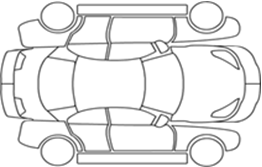 Заявлено ли о случившемся в компетентные органы?ДАНЕТЕсли да, укажите подразделение:Если да, укажите подразделение:Если да, укажите подразделение:Дата                                                                Подпись